Ткаченко Тамара  Михайлівна 3-А класдатапредметТеоретичний матеріалЗавдання для виконанняЗворотній звʼязок13.03Математикас.143, №945, 946 
https://www.youtube.com/watch?v=2uj203h1gYMРозвʼязати задачу, вирази.Фото виконаної  роботи надіслати у  групі viberМистецтвоС. 98-99
https://www.youtube.com/watch?v=jMtevtgAJ6UСлухання музичного твору М. Глінка «Марш Чорномора».Дати відповіді на запитання: Який характер твору?Яке значення має вигадка у твоєму житті?Створи свій неповторний чарівний світ.Фото виконаної роботи надіслати у групи Viber.Іноземна мова  (англійська)У лікарніОбговорення хатніх тваринПовторити лексику за темою сторінка 62Письмово створити діалог з використанням дієслів у Past Simple за зразком на сторінці 63Виконати завдання для відпрацювання лексики за посиланнямhttp://activities.quickmindsapps.es/Games%203/index.html?SCB/0/0Надсилати свої письмові роботи:Бондаренко С.А.:setulichka@gmail.com0505056160 – ViberФедорец Т.Г.0990692221 – ViberСорокіна М.С.mariliz21051982@gmail.comУкраїнська мовас.154, вправа 377Записати складене міркуванняФото виконаної вправи надіслати у  групі viberЯ д с Читанняс. 89-91Читати, переказувати, дібрати питання до тексту.Фото виконаної  роботи надіслати у  групі viber16.03 Я д с с/г Скласти свій розпорядок дня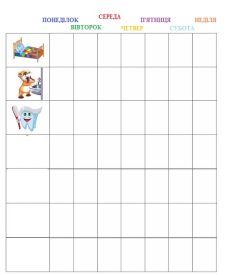 	Надіслати фото розпорядку дня у групіФізкультураКадання м’яча у кошик після ведення і зупинка на відстані 0.5 мПовторювати вправи для розігріву, тренуватись влучати м’ячем у ціль.Дібрати відомості про першу гру з використанням м’яча Виконане завдання надіслати у ViberУкраїнська мовас. 154,вправа 378Скласти казку про двох хвальківФото виконаної вправи надіслати у  групі viberМатематикас.144,№950,951https://www.youtube.com/watch?v=JmWpXoC3Eng Розвʼязати задачу, вирази.Фото виконаної  роботи надіслати у  групі viberТехнологіїРобота з папером. Аплікація «Весна»Виконати аплікацію за зразком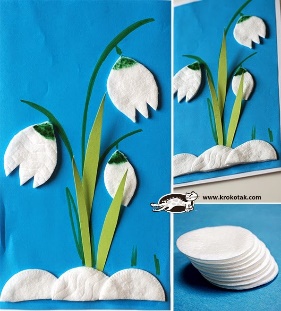 Фото виконаної  роботи надіслати у  групі viber17.03Я д с  природас.131-134
https://www.youtube.com/watch?v=2uj203h1gYMПроект  «Рослини Червоної книги України»Надіслати презентацію проєктуна почту Tamaratkachenko11@gmail.comМистецтвоС 100-101https://www.youtube.com/watch?v=hrByb6Iv-9gСлухання музичного твору Д.Шостаковича Вальс-жарт. Намолювати малюнок до прослуханого музичного твору.Фото виконаної  роботи надіслати у  групі viberМатематикас. 145, №954,956https://www.youtube.com/watch?v=RJwuJxWbL_Q Розвʼязати задачу, вирази.Фото виконаної  роботи надіслати у  групі viberЧитанняс.91-95ЧитатиРосійська мовас.99,правило,с.100,упр.199Выписать глаголы, определить их числоФото виконаної  роботи надіслати у  групі viberФізкультураКидок м’яча в стіну від грудей, ловлення двома рукамиВиконувати комплекс ЗРВhttps://www.youtube.com/watch?v=0a7dfpihN6sВиконане завдання надіслати у Viber18.03Читанняс. 101-105Читати, скласти планФото виконаної  роботи надіслати у  групі viberУкраїнська мовас. 156,вправа 385Виписати прикметники, розібрати їхФото виконаної вправи надіслати у  групі viberІнформатикаС.93-95Викотати практичне завдання на с.95-96Виконану презентацію надіслати zubahinasveta@gmail.comІноземна мова (англійська)У лікарніПохід до лікаряПрослухати пісню на стр 64 та діалог на стор 65 за посиланнямhttp://www.publishing.linguist.ua/publishing_book/quick-minds/?utm_campaign=NUSH_08-10-2019&utm_source=sendpulse&utm_medium=emailЗа зразком історії на сторінці 65 у підручнику скласти власну історію з використанням минулого часу та надіслати зручним для вас способомТа виконати завданння в актівіті буці на стор 64-65Надсилати свої письмові роботи:Бондаренко С.А.:setulichka@gmail.com0505056160 – ViberФедорец Т.Г.0990692221 – ViberСорокіна М.С.mariliz21051982@gmail.comМатематикас. 145, №958,959https://www.youtube.com/watch?v=rQ8GGtxZuxc Розвʼязати задачу, вирази.Фото виконаної  роботи надіслати у  групі viber19.03Математикас. 146, №962,964, правилоРозвʼязати задачу, вирази.Фото виконаної  роботи надіслати у  групі viberІноземна мова(англійська)У лікарні стор 66-67Читати та перекладати текст на стор 66-67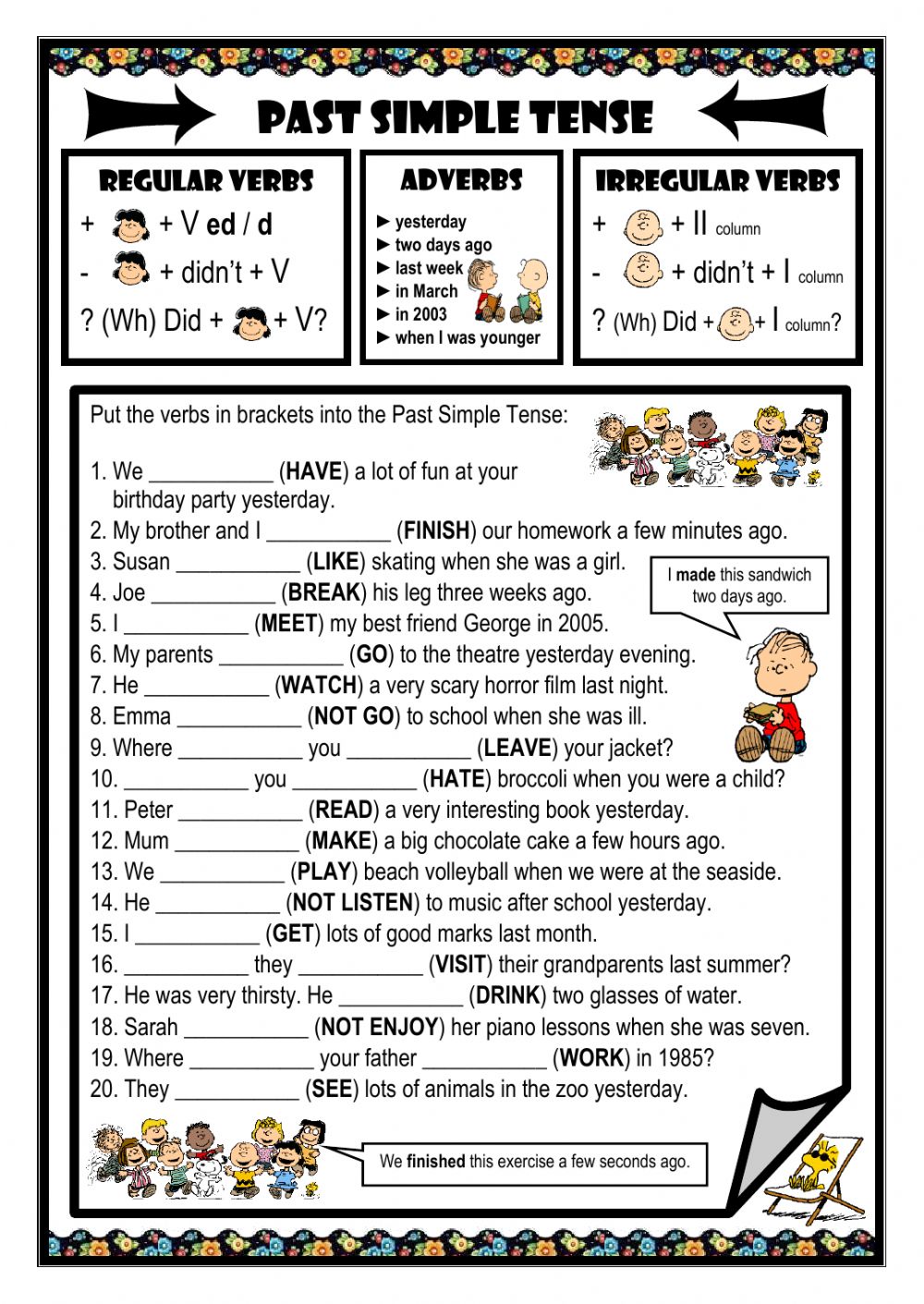 Надсилати свої письмові роботи:Бондаренко С.А.:setulichka@gmail.com0505056160 – ViberФедорец Т.Г.0990692221 – ViberСорокіна М.С.mariliz21051982@gmail.comУкраїнська мовас. 156,вправа 387Списати уривок з тексту, в якому багати прикметників, підкреслити їх.Фото виконаної вправи надіслати у  групі viberЯ д с природас.134-137Проект « Заповідники України»Надіслати презентацію проекту на Tamaratkachenko11@gmail.com  Фізична культураПередача м’яча від плеча з-за голови. Гра «Передавай – сідай»Виконувати комплекс ЗРВ. https://www.youtube.com/watch?v=dOnDFDJA9D4Розучувати правила гри «Передавай – сідай»Виконане завдання надіслати у Viber20.03Математикас. 146, №965,966https://www.youtube.com/watch?v=4nFXSY6IfGU  Розвʼязати задачу, вирази.Фото виконаної  роботи надіслати у  групі viberМистецтвоС 102-103Розглядання Ю.Мацик. Клоун.Створення кумедного портрету клоуна.Фото виконаної  роботи надіслати у  групі viberІноземна мова(англійська)Похід до лікаря стор 66-67Прослухати текст за посиланням та виконати завдання після нього.http://www.publishing.linguist.ua/publishing_book/quick-minds/?utm_campaign=NUSH_08-10-2019&utm_source=sendpulse&utm_medium=emailВиконати завдання в актівіті буці на стор 66-67 та виконати творчу гру, перейшовши за посиланнямhttp://activities.quickmindsapps.es/Games%203/index.html?SCB/0/0Надсилати свої письмові роботи:Бондаренко С.А.:setulichka@gmail.com0505056160 – ViberФедорец Т.Г.0990692221 – ViberСорокіна М.С.mariliz21051982@gmail.comУкраїнська мовас. 156, Запитання для повторенняВідповісти на запитання (письмово)Фото виконаної роботи надіслати у  групі viberЧитанняС.101-105Скласти запитання до текстуФото виконаної  роботи надіслати у  групі viber